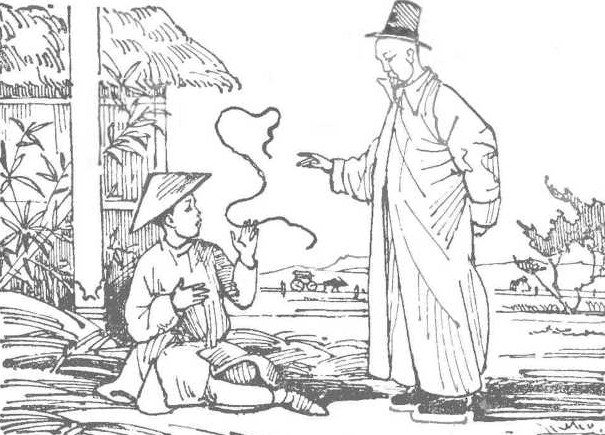 Давным-давно жил в Сеуле бедный учитель. И был у него ученик, по имени Ким. Каждый день приходил к Киму учитель и учил его всему, что знал сам. Ким и учитель очень любили друг друга. Зато мать Кима не любила учителя и плохо кормила его – одну только кашу давала. Вот как-то раз Ким и спрашивает:– Почему ты, мама, учителя только кашей кормишь? А мать и отвечает:– Чем же его ещё кормить? Если бы он учёный был, а то так, учителишка!Обидно мальчику стало за учителя, и решил он доказать матери, что учитель его – большой мудрец и всё знает. Прокрался он ночью в кухню, собрал все миски, что в доме были, отнёс их на берег ручья и в песок закопал.Утром пришла мать в кухню – ни одной миски нет. Стала она бегать по дому, миски искать. Ищет-ищет, никак найти не может.А Ким и говорит учителю:– Миски на берегу ручья зарыты. Так матери и скажи, если спросит.А мать в самом деле к учителю прибежала:– Сын мой всё хвалит вас, говорит, мудрец вы большой. Если правда это, может, найдёте миски, что ночью из кухни пропали?Сделал учитель умное лицо, затеребил бородку, будто задумался, а потом и говорит:– Их и искать нечего: они на берегу ручья в песке зарыты.Побежала мать Кима на берег ручья и ну песок разгребать. Скоро раскопала она свои миски. Схватила их обеими руками, изо всех сил к себе прижала – как бы не отнял кто – и домой побежала.Вечером вышла мать Кима за ворота, стала соседям про мудрого учителя рассказывать:– Он всё на свете знает, любую драгоценность найти может! От него ни один вор не уйдёт!Слушают соседи, удивляются – есть же такие мудрецы на свете! Скоро о мудреце вся улица заговорила, а потом и весь город.Докатилась молва до великого вана. Удивился ван: всех мудрецов знает, а про этого и не слыхал даже.Велел он пригласить мудреца во дворец. Испугался учитель. «Ну какой я мудрец, – думает он. – Что я вану скажу?» Однако делать нечего, нельзя вана ослушаться.Пришёл он во дворец, поклонился вану, а ван и говорит:– Сразу видно, что ты великий мудрец: ступаешь ты плавно, как мудрецу положено, глаза твои в глубоком раздумье закрыты.А бедный учитель от страха слова сказать не может, глаза открыть боится – страшно на вана взглянуть. Помолчал ван, подождал ответа. Молчит учитель. Тогда ван и говорит:– У Сына Неба, соседа нашего, украли яшмовый ларец. Всю Поднебесную обыскали китайские мудрецы – ничего найти не могли. Вот Сын Неба и попросил меня прислать в Китай самого мудрого из всех моих мудрецов. Поезжай-ка ты в Поднебесную, сыщи ларец. Не разыщешь – велю отсечь тебе голову.Опечалился бедный учитель. Пришёл он к Киму и говорит:– Напрасно мы подшутили над твоей матерью, Ким. Не сносить мне теперь головы.Рассказал обо всём мальчику. Задумался Ким: «Неужто из-за меня погибнет учитель? Надо спасать его».– Давай я с тобой поеду, – предложил он. – Глядишь, что-нибудь и придумаем.На том и порешили. Сказал Ким отцу, что хочет Поднебесную посмотреть, отец и отпустил его вместе с учителем.Приехали учитель с Кимом в Китай, видят – собралось на площади народу великое множество: каждому на корейского мудреца посмотреть хочется. Вышел вперёд важный сановник и передал учителю приказ императора – за пятнадцать дней найти яшмовый ларец. Ничего не сказал учитель, поклонился только. А сановник повёл его в богатый дом.– Если что нужно, скажи. Ни в чём тебе отказа не будет. Ещё раз поклонился учитель и молвил почтительно:– Со мной вместе любимый ученик приехал, Кимом его зовут. Скажи, господин, чтобы его ко мне допустили: он мой первый помощник.Вышел сановник на улицу, а Ким у ворот стоит, о Корее зевакам рассказывает.– А ну, Ким, пошли за мной! – приказывает советник. Испугался Ким, но ослушаться не посмел. Пошёл он за сановником, а тот его прямо к учителю привёл. Сели учитель с Кимом друг против друга, стали думать, как ларец отыскать. Думали-думали, да так ничего и не придумали.Страна-то вон какая громадная, где уж тут ларец найти? Всё одно, что иголку в сене искать!Решили: будь что будет – и давай пировать дни и ночи. Так прошло десять дней. На одиннадцатый стали учитель с Кимом готовиться к смерти.А воры, что ларец украли, места себе не находят, заморского мудреца боятся: весь город только о нём и говорит, и все уверены, что. найдётся ларец обязательно.Наконец надумали воры на мудреца посмотреть. Подкрались они тёмной ночью к дому и в окно заглянули.Услышал Ким шорох, встревожился.– Учитель, а учитель, кто это там в окно скребётся? – спрашивает.А учитель и отвечает:– Не бойся, Ким, это всего лишь дождь и ветер.Воры так и ахнули – ведь это их так зовут: Дождь и Ветер. Сели они под окном, пригорюнились.– Давай, Дождь, повинимся мудрецу, – говорит Ветер. – Всё равно он всё знает: не успели мы к дому подкрасться, а он даже имена наши узнал.– Давай, – согласился Дождь. – Разве можно перехитрить его? Скажем ему, где ларец запрятан, и попросим прощения.Дождались воры утра, пришли к учителю, стали перед ним на колени и давай об пол лбами бить:– Пощади нас, великий мудрец! Расскажем мы, где ларец спрятали.Учитель чуть не подпрыгнул от радости, а сам отвечает грозно:– Ах вы воришки негодные! Отрубить бы вам головы за такие дела, да уж так и быть, помилую. А ну, говорите живо, куда ларец подевали?Рассказали воришки, что ларец в лотосовое озеро бросили, и отпустил их учитель с миром.На другой день пришёл учитель во дворец, поклонился императору и сказал:– Знаю я, Сын Неба, где твой ларец. Собери-ка побольше людей да вели им лотосовое озеро вычерпать. Там на дне ларец и лежит.Собрал император своих подданных и приказал им лотосовое озеро вычерпать. Стали подданные воду черпать. День черпали, два черпали, наконец всю воду вычерпали. Смотрит император – на дне яшмовый ларец лежит. Обрадовался он, схватил поскорее ларец и бегом во дворец побежал – в самую дальнюю комнату ларец запереть.А учитель с Кимом и подавно рады. «Скоро домой поедем», – думают.Думать-то они думали, да только не так всё получилось. Рассердился император, что мудрецы Поднебесной не могли ларец найти, а мудрец Страны утренней свежести (Страна утренней свежести – Корея) нашёл, и решил погубить мудреца. Позвал он к себе учителя и сказал:– Раз ты такой мудрый и всё можешь, достань-ка мне с неба солнце – хочу поглядеть, какое оно вблизи. Не достанешь – отрублю тебе голову. Даю пятнадцать дней сроку.Опечалился учитель, рассказал обо всём Киму. Заплакали они оба и стали смерти ждать. И то сказать, разве есть на земле хоть один человек, что солнце достать может?Плакали они, плакали, а потом Ким и говорит:– Что зря плакать, учитель? Поживём лучше пока в своё удовольствие. Тогда и смерть не так уж страшна будет.Согласился учитель, и снова устроили они пир на весь мир. Четырнадцать дней пировали, а на пятнадцатый Ким хитрость придумал. Рассказал он о ней учителю, а тот обрадовался: – Молодчина, Ким! Здорово мы их проведём!Пришёл учитель к императору и говорит:– Дай мне, Сын Неба, лестницу, и пусть она будет длиной в сто ли. Достану я тогда тебе солнце.Собрал император всех своих подданных, и сделали они лестницу в сто ли длиной.Привезли лестницу на площадь, прислонили к дворцовой стене, подошёл к ней учитель, оглядел толпу, что поглазеть на великое чудо собралась, и наверх полез.Лез он, лез, а потом посмотрел вниз да как закричит:– Эй, Ким, что ж ты стоишь? Беги поскорее отсюда! Сейчас солнце снимать буду, весь город оно сожжёт!– Ой-ой-ой! – завопил Ким и наутёк пустился.А за ним весь народ побежал, шум поднялся несусветный!Испугался император: «Мудрецы Поднебесной не могли ларец найти, а он смог. Вдруг он и впрямь солнце с неба снимет? Что тогда делать?» Подумал так император и закричал во всё горло:– Эй, мудрец, я передумал: не надо солнце снимать, не хочу я на него вблизи смотреть! Пусть себе на небе висит.– Ну уж нет! – отвечает учитель. – Велел ты мне солнце снять – получай!Сказал он так и снова наверх полез.– Не надо, мудрец, – опять кричит император, – не снимай солнце! Я тебе всё, что хочешь, дам, только вниз спустись!– Ладно уж, так и быть, – сказал учитель и вниз слез.Одарил император учителя богатыми подарками, и учитель с Кимом домой воротились.С тех пор дружба их ещё крепче стала.